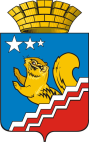 Свердловская областьГЛАВА ВОЛЧАНСКОГО ГОРОДСКОГО ОКРУГАпостановление         30.09.2019 год	      	                                     		                                               № 373  г. ВолчанскО внесении изменений в Порядок организации подготовки и обучения муниципальных служащих органов местного самоуправления и работников муниципальных учреждений Волчанского городского округа способам защиты и действиям в условиях совершения террористического акта или угрозы его совершения, а также по минимизации морально-психологических последствий  террористического акта,  утвержденный постановлением главы Волчанского городского округа от 24.08.2018 № 394              В соответствии с подпунктом 7.1. пункта 1 статьи 16, подпунктом       8.1. пункта 1 статьи 17 Федерального закона от 06.10.2003 № 131-ФЗ         «Об общих принципах организации местного самоуправления в Российской Федерации», Федеральным законом от 06.03.2006 № 35-ФЗ «О противодействии терроризму», статьями 11, 12 Федерального закона от 02.03.2007 № 25-ФЗ «О муниципальной службе», постановлением Правительства Российской Федерации от 04.09.2003 № 547 «О подготовке населения в области защиты от чрезвычайных ситуаций природного и техногенного характера», статьей 13 Закона Свердловской области от 29.10.2007 № 136-ОЗ «Об особенностях муниципальной службы на территории Свердловской области», во исполнение подпункта 9.4. пункта 9 вопроса 3 протокола совместного заседания антитеррористической комиссии в Свердловской области и оперативного штаба в Свердловской области         от 23.04.2019 года, в целях подготовки муниципальных служащих и работников подведомственных учреждений органов местного самоуправления Волчанского городского округа способам защиты и действиям в условиях совершения террористического акта или угрозы его совершения, а также по минимизации морально – психологических последствий террористического актаПОСТАНОВЛЯЮ:         1. Внести изменение в Порядок организации подготовки и обучения муниципальных служащих органов местного самоуправления и работников муниципальных учреждений Волчанского городского округа способам защиты и действиям в условиях совершения террористического акта или угрозы его совершения, а также по минимизации морально-психологических последствий  террористического акта,  утвержденный постановлением главы Волчанского городского округа от 24.08.2018 года  № 394,  дополнив пункт 8  подпунктом  5  следующего содержания: «5) проведение инструктажа  по антитеррористической безопасности на рабочем месте».          2. Настоящее постановление разместить на официальном сайте Волчанского городского округа в сети Интернет volchansk-adm.ru.        3.  Контроль за исполнением настоящего постановления  возложить на заместителя главы администрации Волчанского городского округа по социальным вопросам Бородулину И.В.Глава городского округа                                                                         А.В.Вервейн